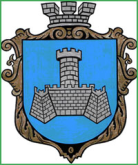 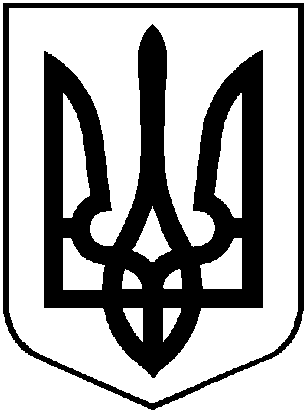 УКРАЇНАХМІЛЬНИЦЬКА    МІСЬКА   РАДАВІННИЦЬКОЇ   ОБЛАСТІВИКОНАВЧИЙ    КОМІТЕТ	РІШЕННЯ		Проєкт___ _________2021 р.	                        	                            №____________Про порушення клопотання щодоприсвоєння почесного звання України«Мати-героїня»  Ролінській О.В.Розглянувши службову записку начальника управління праці та соціального захисту населення Хмільницької міської ради №09-1595/01-23 від 11.05.2021 року, про порушення клопотання, щодо присвоєння почесного звання України «Мати-героїня» Ролінській О.В. за самовіддане виховання та навчання 5 дітей, керуючись Указом Президента України №476/2001 від 29.06.2001 року «Про почесні звання України» (зі змінами) та ст. ст. 39, 59 Закону України «Про місцеве самоврядування в Україні» виконком міської радиВ И Р І Ш И В :1. Звернутись до Вінницької обласної державної адміністрації з клопотанням про присвоєння почесного звання України «Мати-героїня» багатодітній матері  Ролінській Олені Володимирівні, яка проживає за адресою: м. Хмільник,  вул. Івана Богуна, буд. 26.2. Рішення виконавчого комітету Хмільницької міської ради  від 14.09.2018 р. №368 «Про порушення клопотання щодо присвоєння почесного звання України «Мати-героїня» Ролінській О.В.» визнати таким, що втратило чинність.3. Архівному відділу Хмільницької міської ради у документах постійного зберігання зазначити факт та підставу втрати чинності рішення виконавчого комітету Хмільницької міської ради, зазначеного у п. 2 цього рішення.4. Доручити управлінню праці та соціального захисту населення Хмільницької міської ради забезпечити супровід процесу розгляду даного питання Вінницькою обласною державною адміністрацією.5. Контроль за виконанням цього рішення покласти на заступника міського голови з питань діяльності виконавчих органів міської ради Сташка А.В.Міський голова                                                                 М.В. Юрчишин